							                     05.07.2022   259-01-03-262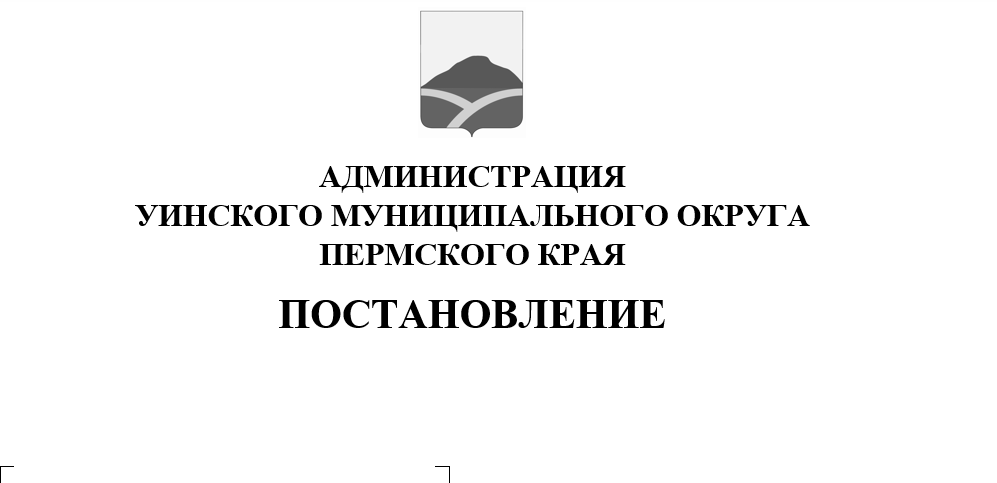 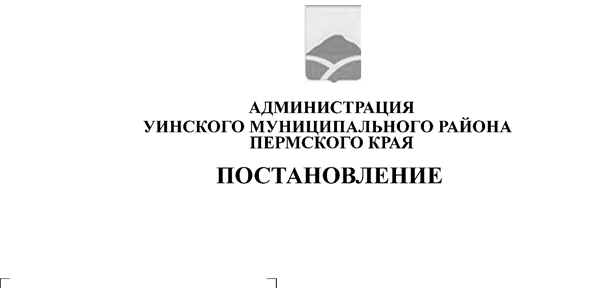 В соответствии со статьей 31 Устава Уинского муниципального округа Пермского края, а также в целях приведения нормативно - правового акта в соответствие с нормами законодательства, администрация Уинского муниципального округа Пермского краяПОСТАНОВЛЯЕТ:1. Внести изменения в постановление администрацииУинского муниципального округаПермского края от 12.05.2022 № 259-01-03-171 «Об утверждении административного  регламента предоставления муниципальной услуги «Выдача документов (единого жилищного документа, копии финансового лицевого счета, выписки из домовой книги, карточки учета собственника жилого помещения, выписки из похозяйственной  книги и иных документов, содержащих аналогичные сведения)» следующие изменения:Пункт 2.7 дополнить подпунктом 2.7.3 следующего содержания:«2.7.3. Срок для отказа по причине предоставления заявителем неполного пакета документов - до 3 рабочих дней со дня обращения».Пункт 2.7 дополнить подпунктом 2.7.4 следующего содержания:«2.7.4.Запрещается требовать представление документов и информации, отсутствие и (или) недостоверность которых не указывались при первоначальном отказе в приеме документов».2. Настоящее постановление вступает в силу со дня обнародования и подлежит размещению на официальном сайте администрации Уинского муниципального округа в сети (http://uinsk.ru).           3. Контроль над исполнением постановления возложить на руководителя аппарата администрации Уинского муниципального округа Курбатову Г.В.Глава муниципального округа – главаадминистрации Уинскогомуниципального округа                                   А.Н. Зелёнкин